проект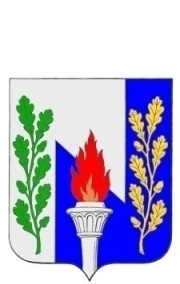 Тульская областьМуниципальное образование рабочий поселок ПервомайскийЩёкинского районаСОБРАНИЕ ДЕПУТАТОВ РЕШЕНИЕот 19  сентября  2023 г.                                                       № 89-295О прекращении полномочий главы администрации муниципального образования рабочий поселок Первомайский Щекинского района      В соответствии пунктом 2 части первой статьи 77 Трудового кодекса Российской Федерации, статьей 37 Федерального закона от 08.10.200 № 131-Ф «Об общих принципах организации местного самоуправления в Российской Федерации», Собрание депутатов муниципального образования рабочий поселок Первомайский  Щекинского района РЕШИЛО:Прекратить полномочия главы администрации муниципального образования рабочий поселок Первомайский Щекинского района Шепелевой Ирины Ивановны в связи с истечением срока контракта 19 сентября 2023года. Настоящее решение подлежит опубликованию в информационном бюллетене администрации и Собрания депутатов МО р.п. Первомайский «Первомайские вести» и размещению на официальном сайте МО р.п. Первомайский Щекинского района.Решение вступает в силу со дня его принятия.Глава муниципального образованиярабочий поселок ПервомайскийЩекинского района                                                           М.А. ХакимовГлава муниципального образованиярабочий поселок ПервомайскийЩекинского района                                                               М.А. ХакимовГлава муниципального образования рабочий поселок Первомайский Щекинского района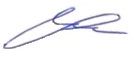 М.А. Хакимов